Каргалинский сельский клуб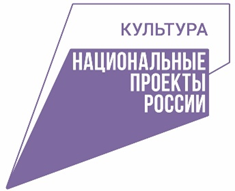 структурное подразделениеКрасносопкинского СДК - филиал №10МБУК «Назаровский РДК»Положение клуб по интересам «Минутка»2022-23г.Руководитель:Патюк Е.В.д. Каргала2022 - 2023г.							Утверждаю							Директор МБУК «Назаровский РДК»							_________ Лопатина И.В.							«___» _________2022-23г.Положение о  клубе по интересам «Минутка»1.ОБЩИЕ ПОЛОЖЕНИЯ1.1. Настоящее Положение регулирует деятельность клуба по интересам «Минутка» Каргалинского сельского клуба (далее клуб «Минутка») Красносопкинского СДК филиал № 10 Муниципального Бюджетного учреждения культуры «Назаровский районный Дом Культуры» (далее – МБУК «Назаровский РДК»).1.2. Клуб  по интересам «Минутка»  - это добровольное объединение, образованное с целью вовлечения детского населения Назаровского района в свободное от учёбы время в культурно-досуговую деятельность, которую осуществляет руководитель коллектива. 1.3 Клуб «Минутка» создан и функционирует на базе структурного подразделения Каргалинского сельского клуба Красносопкинского СДК филиал №10 МБУК «Назаровский РДК».1.4. Клуб «Минутка» осуществляет свою деятельность в соответствии с нормативными документами МБУК «Назаровский РДК», с настоящим Положением.1.5.  Клуб «Минутка» может иметь свой девиз, эмблему.1.6. Встречи клуба проводятся один раз в неделю, в четверг с 17.00 часов, продолжительность одной встречи 2 часа, по заранее составленному плану работы на год. За исключением летнего периода.2. ЦЕЛИ И ЗАДАЧИ2.1.  Создание любительского клуба «Минутка» для детей, проживающих на территории д. Каргала не менее 7 человек на базе структурного подразделения Каргалинский сельский клуб Красносопкинского СДК филиал №10, для организации культурного досуга и общения участников.2.2. В своей деятельности клуб по интересам «Минутка» решает следующие задачи:организовывать встречи согласно плану работы на год в формах характерных для данной группы;вовлекать детское население д. Каргала Назаровского района в активную досуговую деятельность; создавать условия для проведения досуговых встреч (сценарии, реквизиты, оформление, музыкальное сопровождение и т.д.); проводить культурно-досуговые мероприятия. 3. ЧЛЕНСТВО В КОЛЛЕКТИВЕ3.1. Членами клуба является дети, находящиеся на территории д. Каргала.3.2. Приём в члены клуба, выход из неё осуществляется на основе личного желания.3.3. Члены клуба имеют право:выступать с какой-либо инициативой;запрашивать и получать полную информацию о планах клуба на год;обращаться к руководителю (заведующей структурным подразделением Каргалинского сельского клуба Красносопкинского СДК– МБУК «Назаровский РДК») клуба по любым вопросам, связанным с его деятельностью;3.4 Члены клуба «Минутка» обязаны:соблюдать требования и инструкции по технике безопасности и охране труда, санитарные нормы и правила.4. СОДЕРЖАНИЕ ДЕЯТЕЛЬНОСТИ4.1. Клуб по интересам «Минутка» осуществляет свою деятельность на бесплатной добровольной основе.4.2.Досуговую деятельность в клубе «Минутка» предусматривает: проведение культурно-досуговых мероприятий: развлекательных, игровых, информационных и др.; предоставление возможности общения, обмена информацией в различных областях культуры, истории и т.д.;  размещение текстовых отчетов с фотографиями о проводимых встречах клуба «Минутка» на странице в Одноклассниках.  ведение отчетной документации по каждой встрече (журнал учета работы клубного формирования, фотоархив, сценарии);Организация итогового мероприятия по итогам года. 5. РУКОВОДСТВО И КОНТРОЛЬ КЛУБНОГО ФОРМИРОВАНИЯ5.1. Всю полноту ответственности за своевременность и качество выполнения целей и задач, возложенных на клуб по интересам «Минутка» настоящим Положением, несёт руководитель Патюк Е.В.План развития   клуба по интересам «Минутка»Каргалинского сельского клубаструктурное подразделение Красносопкинского СДК филиал №10МБУК «Назаровский»РДКна 2022- 2023 годНаименование и форма мероприятияМесто проведенияДата Ответственное лицоСентябрьСентябрьСентябрьВводное занятие. Игры на развитие памяти и внимания. Игры с имитацией движений. Дыхательные упражнения. Игры на дыхание: «Листопад», «Одуванчик», «Песня ветра», «Вертушка». Игры для разогрева: «Кто любит шоколад», «Ёжики, Ёжики», «Рыбка»Каргалинский СК01.09.202208.09.202215.09.202222.09.202229.09.2022Патюк Е.В.ОктябрьОктябрьОктябрьРепетиция: Артикуляция гимнастика, дыхательные упражнения. Небольшие практические упражнения на правильное постановку дыхания. Игры на развитие памяти и внимания: «Слушаем рисуем», «Прогулка в картинках», «Разрезанные картинки», «Опиши игрушку»Каргалинский СК06.10.202213.10.202220.10.202227.10.2022Патюк Е.В.НоябрьНоябрьНоябрьРепетиция: Артикуляция гимнастика, дыхательные упражнения. Небольшие практические упражнения на правильное постановку дыхания. Игры на развитие памяти и внимания: «Слушаем рисуем», «Прогулка в картинках», «Разрезанные картинки», «Опиши игрушку»Каргалинский СК03.11.202210.11.202217.11.202224.11.2022Патюк Е.В.ДекабрьДекабрьДекабрьРепетиция: Артикуляция гимнастика, дыхательные упражнения. Небольшие практические упражнения на правильное постановку дыхания. Игры на развитие памяти и внимания: «Слушаем рисуем», «Прогулка в картинках», «Разрезанные картинки», «Опиши игрушку»Каргалинский СК01.12.202208.12.202215.12.202222.12.202229.12.2022Патюк Е.В.ЯнварьЯнварьЯнварьРепетиция:Артикуляционная гимнастика, дыхательные упражнения.  Разыгрывание сценок: «Весёлые колядки», «Самый-самый студент». Участие в развлекательных программахКаргалинский СК05.01.202312.01.202319.01.202326.01.2023Патюк Е.В.ФевральФевральФевральРепетиция:(Артикуляция гимнастика, дыхательные упражнения. Небольшие практические упражнения на правильное постановку дыхания. Игры на развитие памяти и внимания. Сценка «Солдат и самоволка». Сценка «Мама и дети»Участие в игровой программе «Есть такая профессия Родину защищать»Каргалинский СК02.02.202309.02.202316.02.202323.02.2023Патюк Е.В.МартМартМартРепетиция:(Артикуляция гимнастика, дыхательные упражнения. Небольшие практические упражнения на правильное постановку дыхания. Игры на развитие памяти и внимания.Сценка «Бабушки и внуки», «Мама и компьютер».Участие в концерте«Милые, добрые, нежные»Каргалинский СК02.03.202309.03.202316.03.202323.03.202330.03.2023Патюк Е.В.АпрельАпрельАпрельРепетиция:(Артикуляция гимнастика, дыхательные упражнения. Небольшие практические упражнения на правильное постановку дыхания. Игры на развитие памяти и внимания.Сценки «Солдатская песня»,«Был такой парень»Каргалинский СК06.04.202313.04.202320.04.202327.04.2023Патюк Е.В.МайМайМайРепетиция:Артикуляция гимнастика, дыхательные упражнения. Небольшие практические упражнения на правильное постановку дыхания. Игры на развитие памяти и внимания: «Слушаем рисуем», «Прогулка в картинках», «Разрезанные картинки», «Опиши игрушку»Сценка «У костра»Сценка «На привале»Каргалинский СК04.05.202311.05.202318.05.202325.05.2023Патюк Е.В.